КАКИЕ СИСТЕМЫ МЫ ПРЕДЛАГАЕМДля предотвращения попадания неочищенных атмосферных сточных вод в поверхностные водоемы мы разрабатываем и производим высокоэффективное оборудование осуществляющее очистку сточных вод до требований, предъявляемых к стокам, сбрасываемым в поверхностные водоемы рыбохозяйственного назначения.В зависимости от требований Заказчика, наша компания может рассчитать и изготовить оборудование в подземном или блочно-модульном исполнении.ПОДЗЕМНЫЕ СТАНЦИИ ОЧИСТКИ ЛИВНЕВЫХ И ТАЛЫХ СТОЧНЫХ ВОДПодземные установки очистки сточных вод состоят из следующих ступеней обработки ливневых сточных вод:Усреднение и накопление объема ливневых и талых сточных вод с перекачивающим дренажным насосом (комплектуется отдельно);Тонкослойное отстаивание;Фильтр механической очистки;Угольный фильтр;Отсек очищенной воды с дренажными насосами.Оборудование для очистки ливневых и талых сточных вод подземного исполнения выполнено в виде емкостей, которые полностью погружаются в землю на специальное бетонное основание. На поверхности земли располагаются инспекционные люки и проемы, позволяющие выполнить сервисные и ремонтные работы.Установки очистки ливневых и талых сточных вод подземного исполнения разработаны специально для применения в тех случаях, когда стоки необходимо очистить только от взвешенных веществ и нефтепродуктов. Система осуществляет очистку ливневых стоков по данным показателям до нормативов, соответствующих требованиям предъявляемым к предельно допустимым концентрациям (ПДК) загрязнений в воде водоемов, что позволяет сбрасывать очищенные сточные воды в водоемы, придорожные кюветы, дренажные канавы, овраги  и т.п. Станции подобного типа не предназначены для удаления из ливневых и талых сточных вод специфических загрязнений, таких растворенные ионы солей и тяжелых металлов, органические загрязнения, ПАВ и т.п.СХЕМА ОБОРУДОВАНИЯ В ПОДЗЕМНОМ ИСПОЛНЕНИИ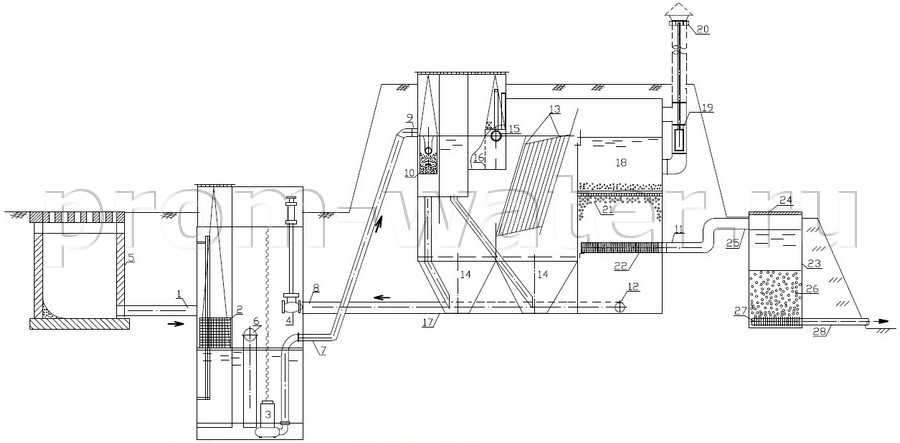 ГДЕ ПРИМЕНЯЮТСЯ НАШИ СИСТЕМЫНаше оборудование может применяться для очистки ливневых и талых сточных вод собранных от:Территорий промышленных или производственных предприятий;Коттеджных поселков и других населенных пунктов;Стоянок автотранспорта;Хранилищ нефтепродуктов;Мостовых переходов автодорог над реками;прочие стоки, загрязненные взвешенными веществами и нефтепродуктами.ПРЕИМУЩЕСТВА РАБОТЫ С НАМИРешаем задачи очистки ливневых вод любой сложности;Гарантированное достижение результата;Индивидуально подходим к каждой задаче;Производим оборудование очистки ливневых стоков на собственном производстве;Экономим Ваш бюджет за счет оптимальных решений;Широкий выбор комплектаций оборудования;Отгружаем оборудование точно в срок;Собственные разработки и производство;Расширенная гарантия до 5 лет;Более 13 лет на рынке;Работаем по всей России и СНГ;Оказываем гарантийное и постгарантийное обслуживание;Постоянно совершенствуем и внедряем передовые отечественные и зарубежные разработки.1 - подводящий трубопровод
2 - контейнер для отбросов
3 - погружной насос
4 - шаровый кран
5 - дождеприемник
6 - переливной трубопровод
7 - напорный трубопровод
8 - трубопровод промывной воды
9 - подвод сточных вод
10 - пескоулавливающий бункер
11 - отвод очищенных сточных вод
12 - дренаж малого сопротивления
13 - тонкослойный блок
14 - приямки для осадка15 - труба поворотная
16 - емкость для нефтепродуктов
17 - отвод промывной воды
18 - фильтр с плавающей загрузкой
19 - поплавковый указатель уровня перед фильтром
20 - огнепреградитель
21 - плавающая загрузка
22 - дренаж большого сопротивления
23 - корпус
24 - крышка
25 - подводящий трубопровод
26 - сорбент
27 - дренаж
28 - отводящий трубопровод очищенных сточных вод